This form is for a current PASA member to upgrade to a life membership.  Please fill in the details below and forward the form to the PASA Membership Officer.  Forward your payment using one of the options below. You will be notified when your payment has been received, and your life membership activated.This form is for a current PASA member to upgrade to a life membership.  Please fill in the details below and forward the form to the PASA Membership Officer.  Forward your payment using one of the options below. You will be notified when your payment has been received, and your life membership activated.This form is for a current PASA member to upgrade to a life membership.  Please fill in the details below and forward the form to the PASA Membership Officer.  Forward your payment using one of the options below. You will be notified when your payment has been received, and your life membership activated.This form is for a current PASA member to upgrade to a life membership.  Please fill in the details below and forward the form to the PASA Membership Officer.  Forward your payment using one of the options below. You will be notified when your payment has been received, and your life membership activated.This form is for a current PASA member to upgrade to a life membership.  Please fill in the details below and forward the form to the PASA Membership Officer.  Forward your payment using one of the options below. You will be notified when your payment has been received, and your life membership activated.This form is for a current PASA member to upgrade to a life membership.  Please fill in the details below and forward the form to the PASA Membership Officer.  Forward your payment using one of the options below. You will be notified when your payment has been received, and your life membership activated.This form is for a current PASA member to upgrade to a life membership.  Please fill in the details below and forward the form to the PASA Membership Officer.  Forward your payment using one of the options below. You will be notified when your payment has been received, and your life membership activated.This form is for a current PASA member to upgrade to a life membership.  Please fill in the details below and forward the form to the PASA Membership Officer.  Forward your payment using one of the options below. You will be notified when your payment has been received, and your life membership activated.This form is for a current PASA member to upgrade to a life membership.  Please fill in the details below and forward the form to the PASA Membership Officer.  Forward your payment using one of the options below. You will be notified when your payment has been received, and your life membership activated.This form is for a current PASA member to upgrade to a life membership.  Please fill in the details below and forward the form to the PASA Membership Officer.  Forward your payment using one of the options below. You will be notified when your payment has been received, and your life membership activated.This form is for a current PASA member to upgrade to a life membership.  Please fill in the details below and forward the form to the PASA Membership Officer.  Forward your payment using one of the options below. You will be notified when your payment has been received, and your life membership activated.This form is for a current PASA member to upgrade to a life membership.  Please fill in the details below and forward the form to the PASA Membership Officer.  Forward your payment using one of the options below. You will be notified when your payment has been received, and your life membership activated.This form is for a current PASA member to upgrade to a life membership.  Please fill in the details below and forward the form to the PASA Membership Officer.  Forward your payment using one of the options below. You will be notified when your payment has been received, and your life membership activated.This form is for a current PASA member to upgrade to a life membership.  Please fill in the details below and forward the form to the PASA Membership Officer.  Forward your payment using one of the options below. You will be notified when your payment has been received, and your life membership activated.This form is for a current PASA member to upgrade to a life membership.  Please fill in the details below and forward the form to the PASA Membership Officer.  Forward your payment using one of the options below. You will be notified when your payment has been received, and your life membership activated.This form is for a current PASA member to upgrade to a life membership.  Please fill in the details below and forward the form to the PASA Membership Officer.  Forward your payment using one of the options below. You will be notified when your payment has been received, and your life membership activated.This form is for a current PASA member to upgrade to a life membership.  Please fill in the details below and forward the form to the PASA Membership Officer.  Forward your payment using one of the options below. You will be notified when your payment has been received, and your life membership activated.This form is for a current PASA member to upgrade to a life membership.  Please fill in the details below and forward the form to the PASA Membership Officer.  Forward your payment using one of the options below. You will be notified when your payment has been received, and your life membership activated.This form is for a current PASA member to upgrade to a life membership.  Please fill in the details below and forward the form to the PASA Membership Officer.  Forward your payment using one of the options below. You will be notified when your payment has been received, and your life membership activated.This form is for a current PASA member to upgrade to a life membership.  Please fill in the details below and forward the form to the PASA Membership Officer.  Forward your payment using one of the options below. You will be notified when your payment has been received, and your life membership activated.This form is for a current PASA member to upgrade to a life membership.  Please fill in the details below and forward the form to the PASA Membership Officer.  Forward your payment using one of the options below. You will be notified when your payment has been received, and your life membership activated.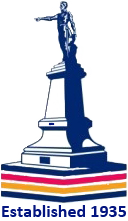 Life Member Applicant’s Personal Details (Please fil in all fields)Life Member Applicant’s Personal Details (Please fil in all fields)Life Member Applicant’s Personal Details (Please fil in all fields)Life Member Applicant’s Personal Details (Please fil in all fields)Life Member Applicant’s Personal Details (Please fil in all fields)Life Member Applicant’s Personal Details (Please fil in all fields)Life Member Applicant’s Personal Details (Please fil in all fields)Life Member Applicant’s Personal Details (Please fil in all fields)Life Member Applicant’s Personal Details (Please fil in all fields)Life Member Applicant’s Personal Details (Please fil in all fields)Life Member Applicant’s Personal Details (Please fil in all fields)Life Member Applicant’s Personal Details (Please fil in all fields)Life Member Applicant’s Personal Details (Please fil in all fields)Life Member Applicant’s Personal Details (Please fil in all fields)Life Member Applicant’s Personal Details (Please fil in all fields)Life Member Applicant’s Personal Details (Please fil in all fields)Life Member Applicant’s Personal Details (Please fil in all fields)Life Member Applicant’s Personal Details (Please fil in all fields)Life Member Applicant’s Personal Details (Please fil in all fields)Life Member Applicant’s Personal Details (Please fil in all fields)Life Member Applicant’s Personal Details (Please fil in all fields)Life Member Applicant’s Personal Details (Please fil in all fields)Life Member Applicant’s Personal Details (Please fil in all fields)Life Member Applicant’s Personal Details (Please fil in all fields)PASA Member’s Full name:PASA Member’s Full name:PASA Member’s Full name:PASA Member’s Full name:PASA Member’s Full name:PASA Membership No.:PASA Membership No.:PASA Membership No.:PASA Membership No.:PASA Membership No.:Date of Birth:Date of Birth:/       //       //       //       //       //       /Signed: Signed: Signed: Date:Date:/       //       //       //       /Life Membership
Life Membership
Life Membership
Life Membership
Life Membership
Life Membership
Life Membership
Payment OptionsPayment OptionsPayment OptionsPayment OptionsPayment OptionsPayment OptionsPayment OptionsPayment OptionsPayment OptionsPayment OptionsPayment OptionsPayment OptionsPayment OptionsPayment OptionsPayment OptionsPayment OptionsPayment OptionsPayment OptionsContribution – please  Contribution – please  Contribution – please  Contribution – please  Contribution – please  Contribution – please  Contribution – please  Preferred payment Direct Transfer (EFT)Account Name: PASA, BSB No.: 105900,Account No.: 950067040, Description: “Your name” & Life MembershipOther payment options, Cash or ChequeDeliver Cash and post Cheque payments to:The Pioneers Association of South Australia, Level 2, Stafford House, 25 Leigh Street, ADELAIDE, SA 5000.e.: pioneerssa@tpg.com.auPreferred payment Direct Transfer (EFT)Account Name: PASA, BSB No.: 105900,Account No.: 950067040, Description: “Your name” & Life MembershipOther payment options, Cash or ChequeDeliver Cash and post Cheque payments to:The Pioneers Association of South Australia, Level 2, Stafford House, 25 Leigh Street, ADELAIDE, SA 5000.e.: pioneerssa@tpg.com.auPreferred payment Direct Transfer (EFT)Account Name: PASA, BSB No.: 105900,Account No.: 950067040, Description: “Your name” & Life MembershipOther payment options, Cash or ChequeDeliver Cash and post Cheque payments to:The Pioneers Association of South Australia, Level 2, Stafford House, 25 Leigh Street, ADELAIDE, SA 5000.e.: pioneerssa@tpg.com.auPreferred payment Direct Transfer (EFT)Account Name: PASA, BSB No.: 105900,Account No.: 950067040, Description: “Your name” & Life MembershipOther payment options, Cash or ChequeDeliver Cash and post Cheque payments to:The Pioneers Association of South Australia, Level 2, Stafford House, 25 Leigh Street, ADELAIDE, SA 5000.e.: pioneerssa@tpg.com.auPreferred payment Direct Transfer (EFT)Account Name: PASA, BSB No.: 105900,Account No.: 950067040, Description: “Your name” & Life MembershipOther payment options, Cash or ChequeDeliver Cash and post Cheque payments to:The Pioneers Association of South Australia, Level 2, Stafford House, 25 Leigh Street, ADELAIDE, SA 5000.e.: pioneerssa@tpg.com.auPreferred payment Direct Transfer (EFT)Account Name: PASA, BSB No.: 105900,Account No.: 950067040, Description: “Your name” & Life MembershipOther payment options, Cash or ChequeDeliver Cash and post Cheque payments to:The Pioneers Association of South Australia, Level 2, Stafford House, 25 Leigh Street, ADELAIDE, SA 5000.e.: pioneerssa@tpg.com.auPreferred payment Direct Transfer (EFT)Account Name: PASA, BSB No.: 105900,Account No.: 950067040, Description: “Your name” & Life MembershipOther payment options, Cash or ChequeDeliver Cash and post Cheque payments to:The Pioneers Association of South Australia, Level 2, Stafford House, 25 Leigh Street, ADELAIDE, SA 5000.e.: pioneerssa@tpg.com.auPreferred payment Direct Transfer (EFT)Account Name: PASA, BSB No.: 105900,Account No.: 950067040, Description: “Your name” & Life MembershipOther payment options, Cash or ChequeDeliver Cash and post Cheque payments to:The Pioneers Association of South Australia, Level 2, Stafford House, 25 Leigh Street, ADELAIDE, SA 5000.e.: pioneerssa@tpg.com.auPreferred payment Direct Transfer (EFT)Account Name: PASA, BSB No.: 105900,Account No.: 950067040, Description: “Your name” & Life MembershipOther payment options, Cash or ChequeDeliver Cash and post Cheque payments to:The Pioneers Association of South Australia, Level 2, Stafford House, 25 Leigh Street, ADELAIDE, SA 5000.e.: pioneerssa@tpg.com.auPreferred payment Direct Transfer (EFT)Account Name: PASA, BSB No.: 105900,Account No.: 950067040, Description: “Your name” & Life MembershipOther payment options, Cash or ChequeDeliver Cash and post Cheque payments to:The Pioneers Association of South Australia, Level 2, Stafford House, 25 Leigh Street, ADELAIDE, SA 5000.e.: pioneerssa@tpg.com.auPreferred payment Direct Transfer (EFT)Account Name: PASA, BSB No.: 105900,Account No.: 950067040, Description: “Your name” & Life MembershipOther payment options, Cash or ChequeDeliver Cash and post Cheque payments to:The Pioneers Association of South Australia, Level 2, Stafford House, 25 Leigh Street, ADELAIDE, SA 5000.e.: pioneerssa@tpg.com.auPreferred payment Direct Transfer (EFT)Account Name: PASA, BSB No.: 105900,Account No.: 950067040, Description: “Your name” & Life MembershipOther payment options, Cash or ChequeDeliver Cash and post Cheque payments to:The Pioneers Association of South Australia, Level 2, Stafford House, 25 Leigh Street, ADELAIDE, SA 5000.e.: pioneerssa@tpg.com.auPreferred payment Direct Transfer (EFT)Account Name: PASA, BSB No.: 105900,Account No.: 950067040, Description: “Your name” & Life MembershipOther payment options, Cash or ChequeDeliver Cash and post Cheque payments to:The Pioneers Association of South Australia, Level 2, Stafford House, 25 Leigh Street, ADELAIDE, SA 5000.e.: pioneerssa@tpg.com.auPreferred payment Direct Transfer (EFT)Account Name: PASA, BSB No.: 105900,Account No.: 950067040, Description: “Your name” & Life MembershipOther payment options, Cash or ChequeDeliver Cash and post Cheque payments to:The Pioneers Association of South Australia, Level 2, Stafford House, 25 Leigh Street, ADELAIDE, SA 5000.e.: pioneerssa@tpg.com.auPreferred payment Direct Transfer (EFT)Account Name: PASA, BSB No.: 105900,Account No.: 950067040, Description: “Your name” & Life MembershipOther payment options, Cash or ChequeDeliver Cash and post Cheque payments to:The Pioneers Association of South Australia, Level 2, Stafford House, 25 Leigh Street, ADELAIDE, SA 5000.e.: pioneerssa@tpg.com.auPreferred payment Direct Transfer (EFT)Account Name: PASA, BSB No.: 105900,Account No.: 950067040, Description: “Your name” & Life MembershipOther payment options, Cash or ChequeDeliver Cash and post Cheque payments to:The Pioneers Association of South Australia, Level 2, Stafford House, 25 Leigh Street, ADELAIDE, SA 5000.e.: pioneerssa@tpg.com.auPreferred payment Direct Transfer (EFT)Account Name: PASA, BSB No.: 105900,Account No.: 950067040, Description: “Your name” & Life MembershipOther payment options, Cash or ChequeDeliver Cash and post Cheque payments to:The Pioneers Association of South Australia, Level 2, Stafford House, 25 Leigh Street, ADELAIDE, SA 5000.e.: pioneerssa@tpg.com.auPreferred payment Direct Transfer (EFT)Account Name: PASA, BSB No.: 105900,Account No.: 950067040, Description: “Your name” & Life MembershipOther payment options, Cash or ChequeDeliver Cash and post Cheque payments to:The Pioneers Association of South Australia, Level 2, Stafford House, 25 Leigh Street, ADELAIDE, SA 5000.e.: pioneerssa@tpg.com.auAge 18 to 49Age 18 to 49Age 18 to 49$1,000Preferred payment Direct Transfer (EFT)Account Name: PASA, BSB No.: 105900,Account No.: 950067040, Description: “Your name” & Life MembershipOther payment options, Cash or ChequeDeliver Cash and post Cheque payments to:The Pioneers Association of South Australia, Level 2, Stafford House, 25 Leigh Street, ADELAIDE, SA 5000.e.: pioneerssa@tpg.com.auPreferred payment Direct Transfer (EFT)Account Name: PASA, BSB No.: 105900,Account No.: 950067040, Description: “Your name” & Life MembershipOther payment options, Cash or ChequeDeliver Cash and post Cheque payments to:The Pioneers Association of South Australia, Level 2, Stafford House, 25 Leigh Street, ADELAIDE, SA 5000.e.: pioneerssa@tpg.com.auPreferred payment Direct Transfer (EFT)Account Name: PASA, BSB No.: 105900,Account No.: 950067040, Description: “Your name” & Life MembershipOther payment options, Cash or ChequeDeliver Cash and post Cheque payments to:The Pioneers Association of South Australia, Level 2, Stafford House, 25 Leigh Street, ADELAIDE, SA 5000.e.: pioneerssa@tpg.com.auPreferred payment Direct Transfer (EFT)Account Name: PASA, BSB No.: 105900,Account No.: 950067040, Description: “Your name” & Life MembershipOther payment options, Cash or ChequeDeliver Cash and post Cheque payments to:The Pioneers Association of South Australia, Level 2, Stafford House, 25 Leigh Street, ADELAIDE, SA 5000.e.: pioneerssa@tpg.com.auPreferred payment Direct Transfer (EFT)Account Name: PASA, BSB No.: 105900,Account No.: 950067040, Description: “Your name” & Life MembershipOther payment options, Cash or ChequeDeliver Cash and post Cheque payments to:The Pioneers Association of South Australia, Level 2, Stafford House, 25 Leigh Street, ADELAIDE, SA 5000.e.: pioneerssa@tpg.com.auPreferred payment Direct Transfer (EFT)Account Name: PASA, BSB No.: 105900,Account No.: 950067040, Description: “Your name” & Life MembershipOther payment options, Cash or ChequeDeliver Cash and post Cheque payments to:The Pioneers Association of South Australia, Level 2, Stafford House, 25 Leigh Street, ADELAIDE, SA 5000.e.: pioneerssa@tpg.com.auPreferred payment Direct Transfer (EFT)Account Name: PASA, BSB No.: 105900,Account No.: 950067040, Description: “Your name” & Life MembershipOther payment options, Cash or ChequeDeliver Cash and post Cheque payments to:The Pioneers Association of South Australia, Level 2, Stafford House, 25 Leigh Street, ADELAIDE, SA 5000.e.: pioneerssa@tpg.com.auPreferred payment Direct Transfer (EFT)Account Name: PASA, BSB No.: 105900,Account No.: 950067040, Description: “Your name” & Life MembershipOther payment options, Cash or ChequeDeliver Cash and post Cheque payments to:The Pioneers Association of South Australia, Level 2, Stafford House, 25 Leigh Street, ADELAIDE, SA 5000.e.: pioneerssa@tpg.com.auPreferred payment Direct Transfer (EFT)Account Name: PASA, BSB No.: 105900,Account No.: 950067040, Description: “Your name” & Life MembershipOther payment options, Cash or ChequeDeliver Cash and post Cheque payments to:The Pioneers Association of South Australia, Level 2, Stafford House, 25 Leigh Street, ADELAIDE, SA 5000.e.: pioneerssa@tpg.com.auPreferred payment Direct Transfer (EFT)Account Name: PASA, BSB No.: 105900,Account No.: 950067040, Description: “Your name” & Life MembershipOther payment options, Cash or ChequeDeliver Cash and post Cheque payments to:The Pioneers Association of South Australia, Level 2, Stafford House, 25 Leigh Street, ADELAIDE, SA 5000.e.: pioneerssa@tpg.com.auPreferred payment Direct Transfer (EFT)Account Name: PASA, BSB No.: 105900,Account No.: 950067040, Description: “Your name” & Life MembershipOther payment options, Cash or ChequeDeliver Cash and post Cheque payments to:The Pioneers Association of South Australia, Level 2, Stafford House, 25 Leigh Street, ADELAIDE, SA 5000.e.: pioneerssa@tpg.com.auPreferred payment Direct Transfer (EFT)Account Name: PASA, BSB No.: 105900,Account No.: 950067040, Description: “Your name” & Life MembershipOther payment options, Cash or ChequeDeliver Cash and post Cheque payments to:The Pioneers Association of South Australia, Level 2, Stafford House, 25 Leigh Street, ADELAIDE, SA 5000.e.: pioneerssa@tpg.com.auPreferred payment Direct Transfer (EFT)Account Name: PASA, BSB No.: 105900,Account No.: 950067040, Description: “Your name” & Life MembershipOther payment options, Cash or ChequeDeliver Cash and post Cheque payments to:The Pioneers Association of South Australia, Level 2, Stafford House, 25 Leigh Street, ADELAIDE, SA 5000.e.: pioneerssa@tpg.com.auPreferred payment Direct Transfer (EFT)Account Name: PASA, BSB No.: 105900,Account No.: 950067040, Description: “Your name” & Life MembershipOther payment options, Cash or ChequeDeliver Cash and post Cheque payments to:The Pioneers Association of South Australia, Level 2, Stafford House, 25 Leigh Street, ADELAIDE, SA 5000.e.: pioneerssa@tpg.com.auPreferred payment Direct Transfer (EFT)Account Name: PASA, BSB No.: 105900,Account No.: 950067040, Description: “Your name” & Life MembershipOther payment options, Cash or ChequeDeliver Cash and post Cheque payments to:The Pioneers Association of South Australia, Level 2, Stafford House, 25 Leigh Street, ADELAIDE, SA 5000.e.: pioneerssa@tpg.com.auPreferred payment Direct Transfer (EFT)Account Name: PASA, BSB No.: 105900,Account No.: 950067040, Description: “Your name” & Life MembershipOther payment options, Cash or ChequeDeliver Cash and post Cheque payments to:The Pioneers Association of South Australia, Level 2, Stafford House, 25 Leigh Street, ADELAIDE, SA 5000.e.: pioneerssa@tpg.com.auPreferred payment Direct Transfer (EFT)Account Name: PASA, BSB No.: 105900,Account No.: 950067040, Description: “Your name” & Life MembershipOther payment options, Cash or ChequeDeliver Cash and post Cheque payments to:The Pioneers Association of South Australia, Level 2, Stafford House, 25 Leigh Street, ADELAIDE, SA 5000.e.: pioneerssa@tpg.com.auPreferred payment Direct Transfer (EFT)Account Name: PASA, BSB No.: 105900,Account No.: 950067040, Description: “Your name” & Life MembershipOther payment options, Cash or ChequeDeliver Cash and post Cheque payments to:The Pioneers Association of South Australia, Level 2, Stafford House, 25 Leigh Street, ADELAIDE, SA 5000.e.: pioneerssa@tpg.com.auAge 50 to 59Age 50 to 59Age 50 to 59$850Preferred payment Direct Transfer (EFT)Account Name: PASA, BSB No.: 105900,Account No.: 950067040, Description: “Your name” & Life MembershipOther payment options, Cash or ChequeDeliver Cash and post Cheque payments to:The Pioneers Association of South Australia, Level 2, Stafford House, 25 Leigh Street, ADELAIDE, SA 5000.e.: pioneerssa@tpg.com.auPreferred payment Direct Transfer (EFT)Account Name: PASA, BSB No.: 105900,Account No.: 950067040, Description: “Your name” & Life MembershipOther payment options, Cash or ChequeDeliver Cash and post Cheque payments to:The Pioneers Association of South Australia, Level 2, Stafford House, 25 Leigh Street, ADELAIDE, SA 5000.e.: pioneerssa@tpg.com.auPreferred payment Direct Transfer (EFT)Account Name: PASA, BSB No.: 105900,Account No.: 950067040, Description: “Your name” & Life MembershipOther payment options, Cash or ChequeDeliver Cash and post Cheque payments to:The Pioneers Association of South Australia, Level 2, Stafford House, 25 Leigh Street, ADELAIDE, SA 5000.e.: pioneerssa@tpg.com.auPreferred payment Direct Transfer (EFT)Account Name: PASA, BSB No.: 105900,Account No.: 950067040, Description: “Your name” & Life MembershipOther payment options, Cash or ChequeDeliver Cash and post Cheque payments to:The Pioneers Association of South Australia, Level 2, Stafford House, 25 Leigh Street, ADELAIDE, SA 5000.e.: pioneerssa@tpg.com.auPreferred payment Direct Transfer (EFT)Account Name: PASA, BSB No.: 105900,Account No.: 950067040, Description: “Your name” & Life MembershipOther payment options, Cash or ChequeDeliver Cash and post Cheque payments to:The Pioneers Association of South Australia, Level 2, Stafford House, 25 Leigh Street, ADELAIDE, SA 5000.e.: pioneerssa@tpg.com.auPreferred payment Direct Transfer (EFT)Account Name: PASA, BSB No.: 105900,Account No.: 950067040, Description: “Your name” & Life MembershipOther payment options, Cash or ChequeDeliver Cash and post Cheque payments to:The Pioneers Association of South Australia, Level 2, Stafford House, 25 Leigh Street, ADELAIDE, SA 5000.e.: pioneerssa@tpg.com.auPreferred payment Direct Transfer (EFT)Account Name: PASA, BSB No.: 105900,Account No.: 950067040, Description: “Your name” & Life MembershipOther payment options, Cash or ChequeDeliver Cash and post Cheque payments to:The Pioneers Association of South Australia, Level 2, Stafford House, 25 Leigh Street, ADELAIDE, SA 5000.e.: pioneerssa@tpg.com.auPreferred payment Direct Transfer (EFT)Account Name: PASA, BSB No.: 105900,Account No.: 950067040, Description: “Your name” & Life MembershipOther payment options, Cash or ChequeDeliver Cash and post Cheque payments to:The Pioneers Association of South Australia, Level 2, Stafford House, 25 Leigh Street, ADELAIDE, SA 5000.e.: pioneerssa@tpg.com.auPreferred payment Direct Transfer (EFT)Account Name: PASA, BSB No.: 105900,Account No.: 950067040, Description: “Your name” & Life MembershipOther payment options, Cash or ChequeDeliver Cash and post Cheque payments to:The Pioneers Association of South Australia, Level 2, Stafford House, 25 Leigh Street, ADELAIDE, SA 5000.e.: pioneerssa@tpg.com.auPreferred payment Direct Transfer (EFT)Account Name: PASA, BSB No.: 105900,Account No.: 950067040, Description: “Your name” & Life MembershipOther payment options, Cash or ChequeDeliver Cash and post Cheque payments to:The Pioneers Association of South Australia, Level 2, Stafford House, 25 Leigh Street, ADELAIDE, SA 5000.e.: pioneerssa@tpg.com.auPreferred payment Direct Transfer (EFT)Account Name: PASA, BSB No.: 105900,Account No.: 950067040, Description: “Your name” & Life MembershipOther payment options, Cash or ChequeDeliver Cash and post Cheque payments to:The Pioneers Association of South Australia, Level 2, Stafford House, 25 Leigh Street, ADELAIDE, SA 5000.e.: pioneerssa@tpg.com.auPreferred payment Direct Transfer (EFT)Account Name: PASA, BSB No.: 105900,Account No.: 950067040, Description: “Your name” & Life MembershipOther payment options, Cash or ChequeDeliver Cash and post Cheque payments to:The Pioneers Association of South Australia, Level 2, Stafford House, 25 Leigh Street, ADELAIDE, SA 5000.e.: pioneerssa@tpg.com.auPreferred payment Direct Transfer (EFT)Account Name: PASA, BSB No.: 105900,Account No.: 950067040, Description: “Your name” & Life MembershipOther payment options, Cash or ChequeDeliver Cash and post Cheque payments to:The Pioneers Association of South Australia, Level 2, Stafford House, 25 Leigh Street, ADELAIDE, SA 5000.e.: pioneerssa@tpg.com.auPreferred payment Direct Transfer (EFT)Account Name: PASA, BSB No.: 105900,Account No.: 950067040, Description: “Your name” & Life MembershipOther payment options, Cash or ChequeDeliver Cash and post Cheque payments to:The Pioneers Association of South Australia, Level 2, Stafford House, 25 Leigh Street, ADELAIDE, SA 5000.e.: pioneerssa@tpg.com.auPreferred payment Direct Transfer (EFT)Account Name: PASA, BSB No.: 105900,Account No.: 950067040, Description: “Your name” & Life MembershipOther payment options, Cash or ChequeDeliver Cash and post Cheque payments to:The Pioneers Association of South Australia, Level 2, Stafford House, 25 Leigh Street, ADELAIDE, SA 5000.e.: pioneerssa@tpg.com.auPreferred payment Direct Transfer (EFT)Account Name: PASA, BSB No.: 105900,Account No.: 950067040, Description: “Your name” & Life MembershipOther payment options, Cash or ChequeDeliver Cash and post Cheque payments to:The Pioneers Association of South Australia, Level 2, Stafford House, 25 Leigh Street, ADELAIDE, SA 5000.e.: pioneerssa@tpg.com.auPreferred payment Direct Transfer (EFT)Account Name: PASA, BSB No.: 105900,Account No.: 950067040, Description: “Your name” & Life MembershipOther payment options, Cash or ChequeDeliver Cash and post Cheque payments to:The Pioneers Association of South Australia, Level 2, Stafford House, 25 Leigh Street, ADELAIDE, SA 5000.e.: pioneerssa@tpg.com.auPreferred payment Direct Transfer (EFT)Account Name: PASA, BSB No.: 105900,Account No.: 950067040, Description: “Your name” & Life MembershipOther payment options, Cash or ChequeDeliver Cash and post Cheque payments to:The Pioneers Association of South Australia, Level 2, Stafford House, 25 Leigh Street, ADELAIDE, SA 5000.e.: pioneerssa@tpg.com.auAge 60 to 69Age 60 to 69Age 60 to 69$700Preferred payment Direct Transfer (EFT)Account Name: PASA, BSB No.: 105900,Account No.: 950067040, Description: “Your name” & Life MembershipOther payment options, Cash or ChequeDeliver Cash and post Cheque payments to:The Pioneers Association of South Australia, Level 2, Stafford House, 25 Leigh Street, ADELAIDE, SA 5000.e.: pioneerssa@tpg.com.auPreferred payment Direct Transfer (EFT)Account Name: PASA, BSB No.: 105900,Account No.: 950067040, Description: “Your name” & Life MembershipOther payment options, Cash or ChequeDeliver Cash and post Cheque payments to:The Pioneers Association of South Australia, Level 2, Stafford House, 25 Leigh Street, ADELAIDE, SA 5000.e.: pioneerssa@tpg.com.auPreferred payment Direct Transfer (EFT)Account Name: PASA, BSB No.: 105900,Account No.: 950067040, Description: “Your name” & Life MembershipOther payment options, Cash or ChequeDeliver Cash and post Cheque payments to:The Pioneers Association of South Australia, Level 2, Stafford House, 25 Leigh Street, ADELAIDE, SA 5000.e.: pioneerssa@tpg.com.auPreferred payment Direct Transfer (EFT)Account Name: PASA, BSB No.: 105900,Account No.: 950067040, Description: “Your name” & Life MembershipOther payment options, Cash or ChequeDeliver Cash and post Cheque payments to:The Pioneers Association of South Australia, Level 2, Stafford House, 25 Leigh Street, ADELAIDE, SA 5000.e.: pioneerssa@tpg.com.auPreferred payment Direct Transfer (EFT)Account Name: PASA, BSB No.: 105900,Account No.: 950067040, Description: “Your name” & Life MembershipOther payment options, Cash or ChequeDeliver Cash and post Cheque payments to:The Pioneers Association of South Australia, Level 2, Stafford House, 25 Leigh Street, ADELAIDE, SA 5000.e.: pioneerssa@tpg.com.auPreferred payment Direct Transfer (EFT)Account Name: PASA, BSB No.: 105900,Account No.: 950067040, Description: “Your name” & Life MembershipOther payment options, Cash or ChequeDeliver Cash and post Cheque payments to:The Pioneers Association of South Australia, Level 2, Stafford House, 25 Leigh Street, ADELAIDE, SA 5000.e.: pioneerssa@tpg.com.auPreferred payment Direct Transfer (EFT)Account Name: PASA, BSB No.: 105900,Account No.: 950067040, Description: “Your name” & Life MembershipOther payment options, Cash or ChequeDeliver Cash and post Cheque payments to:The Pioneers Association of South Australia, Level 2, Stafford House, 25 Leigh Street, ADELAIDE, SA 5000.e.: pioneerssa@tpg.com.auPreferred payment Direct Transfer (EFT)Account Name: PASA, BSB No.: 105900,Account No.: 950067040, Description: “Your name” & Life MembershipOther payment options, Cash or ChequeDeliver Cash and post Cheque payments to:The Pioneers Association of South Australia, Level 2, Stafford House, 25 Leigh Street, ADELAIDE, SA 5000.e.: pioneerssa@tpg.com.auPreferred payment Direct Transfer (EFT)Account Name: PASA, BSB No.: 105900,Account No.: 950067040, Description: “Your name” & Life MembershipOther payment options, Cash or ChequeDeliver Cash and post Cheque payments to:The Pioneers Association of South Australia, Level 2, Stafford House, 25 Leigh Street, ADELAIDE, SA 5000.e.: pioneerssa@tpg.com.auPreferred payment Direct Transfer (EFT)Account Name: PASA, BSB No.: 105900,Account No.: 950067040, Description: “Your name” & Life MembershipOther payment options, Cash or ChequeDeliver Cash and post Cheque payments to:The Pioneers Association of South Australia, Level 2, Stafford House, 25 Leigh Street, ADELAIDE, SA 5000.e.: pioneerssa@tpg.com.auPreferred payment Direct Transfer (EFT)Account Name: PASA, BSB No.: 105900,Account No.: 950067040, Description: “Your name” & Life MembershipOther payment options, Cash or ChequeDeliver Cash and post Cheque payments to:The Pioneers Association of South Australia, Level 2, Stafford House, 25 Leigh Street, ADELAIDE, SA 5000.e.: pioneerssa@tpg.com.auPreferred payment Direct Transfer (EFT)Account Name: PASA, BSB No.: 105900,Account No.: 950067040, Description: “Your name” & Life MembershipOther payment options, Cash or ChequeDeliver Cash and post Cheque payments to:The Pioneers Association of South Australia, Level 2, Stafford House, 25 Leigh Street, ADELAIDE, SA 5000.e.: pioneerssa@tpg.com.auPreferred payment Direct Transfer (EFT)Account Name: PASA, BSB No.: 105900,Account No.: 950067040, Description: “Your name” & Life MembershipOther payment options, Cash or ChequeDeliver Cash and post Cheque payments to:The Pioneers Association of South Australia, Level 2, Stafford House, 25 Leigh Street, ADELAIDE, SA 5000.e.: pioneerssa@tpg.com.auPreferred payment Direct Transfer (EFT)Account Name: PASA, BSB No.: 105900,Account No.: 950067040, Description: “Your name” & Life MembershipOther payment options, Cash or ChequeDeliver Cash and post Cheque payments to:The Pioneers Association of South Australia, Level 2, Stafford House, 25 Leigh Street, ADELAIDE, SA 5000.e.: pioneerssa@tpg.com.auPreferred payment Direct Transfer (EFT)Account Name: PASA, BSB No.: 105900,Account No.: 950067040, Description: “Your name” & Life MembershipOther payment options, Cash or ChequeDeliver Cash and post Cheque payments to:The Pioneers Association of South Australia, Level 2, Stafford House, 25 Leigh Street, ADELAIDE, SA 5000.e.: pioneerssa@tpg.com.auPreferred payment Direct Transfer (EFT)Account Name: PASA, BSB No.: 105900,Account No.: 950067040, Description: “Your name” & Life MembershipOther payment options, Cash or ChequeDeliver Cash and post Cheque payments to:The Pioneers Association of South Australia, Level 2, Stafford House, 25 Leigh Street, ADELAIDE, SA 5000.e.: pioneerssa@tpg.com.auPreferred payment Direct Transfer (EFT)Account Name: PASA, BSB No.: 105900,Account No.: 950067040, Description: “Your name” & Life MembershipOther payment options, Cash or ChequeDeliver Cash and post Cheque payments to:The Pioneers Association of South Australia, Level 2, Stafford House, 25 Leigh Street, ADELAIDE, SA 5000.e.: pioneerssa@tpg.com.auPreferred payment Direct Transfer (EFT)Account Name: PASA, BSB No.: 105900,Account No.: 950067040, Description: “Your name” & Life MembershipOther payment options, Cash or ChequeDeliver Cash and post Cheque payments to:The Pioneers Association of South Australia, Level 2, Stafford House, 25 Leigh Street, ADELAIDE, SA 5000.e.: pioneerssa@tpg.com.auAge 70 to 79Age 70 to 79Age 70 to 79$550Preferred payment Direct Transfer (EFT)Account Name: PASA, BSB No.: 105900,Account No.: 950067040, Description: “Your name” & Life MembershipOther payment options, Cash or ChequeDeliver Cash and post Cheque payments to:The Pioneers Association of South Australia, Level 2, Stafford House, 25 Leigh Street, ADELAIDE, SA 5000.e.: pioneerssa@tpg.com.auPreferred payment Direct Transfer (EFT)Account Name: PASA, BSB No.: 105900,Account No.: 950067040, Description: “Your name” & Life MembershipOther payment options, Cash or ChequeDeliver Cash and post Cheque payments to:The Pioneers Association of South Australia, Level 2, Stafford House, 25 Leigh Street, ADELAIDE, SA 5000.e.: pioneerssa@tpg.com.auPreferred payment Direct Transfer (EFT)Account Name: PASA, BSB No.: 105900,Account No.: 950067040, Description: “Your name” & Life MembershipOther payment options, Cash or ChequeDeliver Cash and post Cheque payments to:The Pioneers Association of South Australia, Level 2, Stafford House, 25 Leigh Street, ADELAIDE, SA 5000.e.: pioneerssa@tpg.com.auPreferred payment Direct Transfer (EFT)Account Name: PASA, BSB No.: 105900,Account No.: 950067040, Description: “Your name” & Life MembershipOther payment options, Cash or ChequeDeliver Cash and post Cheque payments to:The Pioneers Association of South Australia, Level 2, Stafford House, 25 Leigh Street, ADELAIDE, SA 5000.e.: pioneerssa@tpg.com.auPreferred payment Direct Transfer (EFT)Account Name: PASA, BSB No.: 105900,Account No.: 950067040, Description: “Your name” & Life MembershipOther payment options, Cash or ChequeDeliver Cash and post Cheque payments to:The Pioneers Association of South Australia, Level 2, Stafford House, 25 Leigh Street, ADELAIDE, SA 5000.e.: pioneerssa@tpg.com.auPreferred payment Direct Transfer (EFT)Account Name: PASA, BSB No.: 105900,Account No.: 950067040, Description: “Your name” & Life MembershipOther payment options, Cash or ChequeDeliver Cash and post Cheque payments to:The Pioneers Association of South Australia, Level 2, Stafford House, 25 Leigh Street, ADELAIDE, SA 5000.e.: pioneerssa@tpg.com.auPreferred payment Direct Transfer (EFT)Account Name: PASA, BSB No.: 105900,Account No.: 950067040, Description: “Your name” & Life MembershipOther payment options, Cash or ChequeDeliver Cash and post Cheque payments to:The Pioneers Association of South Australia, Level 2, Stafford House, 25 Leigh Street, ADELAIDE, SA 5000.e.: pioneerssa@tpg.com.auPreferred payment Direct Transfer (EFT)Account Name: PASA, BSB No.: 105900,Account No.: 950067040, Description: “Your name” & Life MembershipOther payment options, Cash or ChequeDeliver Cash and post Cheque payments to:The Pioneers Association of South Australia, Level 2, Stafford House, 25 Leigh Street, ADELAIDE, SA 5000.e.: pioneerssa@tpg.com.auPreferred payment Direct Transfer (EFT)Account Name: PASA, BSB No.: 105900,Account No.: 950067040, Description: “Your name” & Life MembershipOther payment options, Cash or ChequeDeliver Cash and post Cheque payments to:The Pioneers Association of South Australia, Level 2, Stafford House, 25 Leigh Street, ADELAIDE, SA 5000.e.: pioneerssa@tpg.com.auPreferred payment Direct Transfer (EFT)Account Name: PASA, BSB No.: 105900,Account No.: 950067040, Description: “Your name” & Life MembershipOther payment options, Cash or ChequeDeliver Cash and post Cheque payments to:The Pioneers Association of South Australia, Level 2, Stafford House, 25 Leigh Street, ADELAIDE, SA 5000.e.: pioneerssa@tpg.com.auPreferred payment Direct Transfer (EFT)Account Name: PASA, BSB No.: 105900,Account No.: 950067040, Description: “Your name” & Life MembershipOther payment options, Cash or ChequeDeliver Cash and post Cheque payments to:The Pioneers Association of South Australia, Level 2, Stafford House, 25 Leigh Street, ADELAIDE, SA 5000.e.: pioneerssa@tpg.com.auPreferred payment Direct Transfer (EFT)Account Name: PASA, BSB No.: 105900,Account No.: 950067040, Description: “Your name” & Life MembershipOther payment options, Cash or ChequeDeliver Cash and post Cheque payments to:The Pioneers Association of South Australia, Level 2, Stafford House, 25 Leigh Street, ADELAIDE, SA 5000.e.: pioneerssa@tpg.com.auPreferred payment Direct Transfer (EFT)Account Name: PASA, BSB No.: 105900,Account No.: 950067040, Description: “Your name” & Life MembershipOther payment options, Cash or ChequeDeliver Cash and post Cheque payments to:The Pioneers Association of South Australia, Level 2, Stafford House, 25 Leigh Street, ADELAIDE, SA 5000.e.: pioneerssa@tpg.com.auPreferred payment Direct Transfer (EFT)Account Name: PASA, BSB No.: 105900,Account No.: 950067040, Description: “Your name” & Life MembershipOther payment options, Cash or ChequeDeliver Cash and post Cheque payments to:The Pioneers Association of South Australia, Level 2, Stafford House, 25 Leigh Street, ADELAIDE, SA 5000.e.: pioneerssa@tpg.com.auPreferred payment Direct Transfer (EFT)Account Name: PASA, BSB No.: 105900,Account No.: 950067040, Description: “Your name” & Life MembershipOther payment options, Cash or ChequeDeliver Cash and post Cheque payments to:The Pioneers Association of South Australia, Level 2, Stafford House, 25 Leigh Street, ADELAIDE, SA 5000.e.: pioneerssa@tpg.com.auPreferred payment Direct Transfer (EFT)Account Name: PASA, BSB No.: 105900,Account No.: 950067040, Description: “Your name” & Life MembershipOther payment options, Cash or ChequeDeliver Cash and post Cheque payments to:The Pioneers Association of South Australia, Level 2, Stafford House, 25 Leigh Street, ADELAIDE, SA 5000.e.: pioneerssa@tpg.com.auPreferred payment Direct Transfer (EFT)Account Name: PASA, BSB No.: 105900,Account No.: 950067040, Description: “Your name” & Life MembershipOther payment options, Cash or ChequeDeliver Cash and post Cheque payments to:The Pioneers Association of South Australia, Level 2, Stafford House, 25 Leigh Street, ADELAIDE, SA 5000.e.: pioneerssa@tpg.com.auPreferred payment Direct Transfer (EFT)Account Name: PASA, BSB No.: 105900,Account No.: 950067040, Description: “Your name” & Life MembershipOther payment options, Cash or ChequeDeliver Cash and post Cheque payments to:The Pioneers Association of South Australia, Level 2, Stafford House, 25 Leigh Street, ADELAIDE, SA 5000.e.: pioneerssa@tpg.com.auAge 80 and overAge 80 and overAge 80 and over$400Preferred payment Direct Transfer (EFT)Account Name: PASA, BSB No.: 105900,Account No.: 950067040, Description: “Your name” & Life MembershipOther payment options, Cash or ChequeDeliver Cash and post Cheque payments to:The Pioneers Association of South Australia, Level 2, Stafford House, 25 Leigh Street, ADELAIDE, SA 5000.e.: pioneerssa@tpg.com.auPreferred payment Direct Transfer (EFT)Account Name: PASA, BSB No.: 105900,Account No.: 950067040, Description: “Your name” & Life MembershipOther payment options, Cash or ChequeDeliver Cash and post Cheque payments to:The Pioneers Association of South Australia, Level 2, Stafford House, 25 Leigh Street, ADELAIDE, SA 5000.e.: pioneerssa@tpg.com.auPreferred payment Direct Transfer (EFT)Account Name: PASA, BSB No.: 105900,Account No.: 950067040, Description: “Your name” & Life MembershipOther payment options, Cash or ChequeDeliver Cash and post Cheque payments to:The Pioneers Association of South Australia, Level 2, Stafford House, 25 Leigh Street, ADELAIDE, SA 5000.e.: pioneerssa@tpg.com.auPreferred payment Direct Transfer (EFT)Account Name: PASA, BSB No.: 105900,Account No.: 950067040, Description: “Your name” & Life MembershipOther payment options, Cash or ChequeDeliver Cash and post Cheque payments to:The Pioneers Association of South Australia, Level 2, Stafford House, 25 Leigh Street, ADELAIDE, SA 5000.e.: pioneerssa@tpg.com.auPreferred payment Direct Transfer (EFT)Account Name: PASA, BSB No.: 105900,Account No.: 950067040, Description: “Your name” & Life MembershipOther payment options, Cash or ChequeDeliver Cash and post Cheque payments to:The Pioneers Association of South Australia, Level 2, Stafford House, 25 Leigh Street, ADELAIDE, SA 5000.e.: pioneerssa@tpg.com.auPreferred payment Direct Transfer (EFT)Account Name: PASA, BSB No.: 105900,Account No.: 950067040, Description: “Your name” & Life MembershipOther payment options, Cash or ChequeDeliver Cash and post Cheque payments to:The Pioneers Association of South Australia, Level 2, Stafford House, 25 Leigh Street, ADELAIDE, SA 5000.e.: pioneerssa@tpg.com.auPreferred payment Direct Transfer (EFT)Account Name: PASA, BSB No.: 105900,Account No.: 950067040, Description: “Your name” & Life MembershipOther payment options, Cash or ChequeDeliver Cash and post Cheque payments to:The Pioneers Association of South Australia, Level 2, Stafford House, 25 Leigh Street, ADELAIDE, SA 5000.e.: pioneerssa@tpg.com.auPreferred payment Direct Transfer (EFT)Account Name: PASA, BSB No.: 105900,Account No.: 950067040, Description: “Your name” & Life MembershipOther payment options, Cash or ChequeDeliver Cash and post Cheque payments to:The Pioneers Association of South Australia, Level 2, Stafford House, 25 Leigh Street, ADELAIDE, SA 5000.e.: pioneerssa@tpg.com.auPreferred payment Direct Transfer (EFT)Account Name: PASA, BSB No.: 105900,Account No.: 950067040, Description: “Your name” & Life MembershipOther payment options, Cash or ChequeDeliver Cash and post Cheque payments to:The Pioneers Association of South Australia, Level 2, Stafford House, 25 Leigh Street, ADELAIDE, SA 5000.e.: pioneerssa@tpg.com.auPreferred payment Direct Transfer (EFT)Account Name: PASA, BSB No.: 105900,Account No.: 950067040, Description: “Your name” & Life MembershipOther payment options, Cash or ChequeDeliver Cash and post Cheque payments to:The Pioneers Association of South Australia, Level 2, Stafford House, 25 Leigh Street, ADELAIDE, SA 5000.e.: pioneerssa@tpg.com.auPreferred payment Direct Transfer (EFT)Account Name: PASA, BSB No.: 105900,Account No.: 950067040, Description: “Your name” & Life MembershipOther payment options, Cash or ChequeDeliver Cash and post Cheque payments to:The Pioneers Association of South Australia, Level 2, Stafford House, 25 Leigh Street, ADELAIDE, SA 5000.e.: pioneerssa@tpg.com.auPreferred payment Direct Transfer (EFT)Account Name: PASA, BSB No.: 105900,Account No.: 950067040, Description: “Your name” & Life MembershipOther payment options, Cash or ChequeDeliver Cash and post Cheque payments to:The Pioneers Association of South Australia, Level 2, Stafford House, 25 Leigh Street, ADELAIDE, SA 5000.e.: pioneerssa@tpg.com.auPreferred payment Direct Transfer (EFT)Account Name: PASA, BSB No.: 105900,Account No.: 950067040, Description: “Your name” & Life MembershipOther payment options, Cash or ChequeDeliver Cash and post Cheque payments to:The Pioneers Association of South Australia, Level 2, Stafford House, 25 Leigh Street, ADELAIDE, SA 5000.e.: pioneerssa@tpg.com.auPreferred payment Direct Transfer (EFT)Account Name: PASA, BSB No.: 105900,Account No.: 950067040, Description: “Your name” & Life MembershipOther payment options, Cash or ChequeDeliver Cash and post Cheque payments to:The Pioneers Association of South Australia, Level 2, Stafford House, 25 Leigh Street, ADELAIDE, SA 5000.e.: pioneerssa@tpg.com.auPreferred payment Direct Transfer (EFT)Account Name: PASA, BSB No.: 105900,Account No.: 950067040, Description: “Your name” & Life MembershipOther payment options, Cash or ChequeDeliver Cash and post Cheque payments to:The Pioneers Association of South Australia, Level 2, Stafford House, 25 Leigh Street, ADELAIDE, SA 5000.e.: pioneerssa@tpg.com.auPreferred payment Direct Transfer (EFT)Account Name: PASA, BSB No.: 105900,Account No.: 950067040, Description: “Your name” & Life MembershipOther payment options, Cash or ChequeDeliver Cash and post Cheque payments to:The Pioneers Association of South Australia, Level 2, Stafford House, 25 Leigh Street, ADELAIDE, SA 5000.e.: pioneerssa@tpg.com.auPreferred payment Direct Transfer (EFT)Account Name: PASA, BSB No.: 105900,Account No.: 950067040, Description: “Your name” & Life MembershipOther payment options, Cash or ChequeDeliver Cash and post Cheque payments to:The Pioneers Association of South Australia, Level 2, Stafford House, 25 Leigh Street, ADELAIDE, SA 5000.e.: pioneerssa@tpg.com.auPreferred payment Direct Transfer (EFT)Account Name: PASA, BSB No.: 105900,Account No.: 950067040, Description: “Your name” & Life MembershipOther payment options, Cash or ChequeDeliver Cash and post Cheque payments to:The Pioneers Association of South Australia, Level 2, Stafford House, 25 Leigh Street, ADELAIDE, SA 5000.e.: pioneerssa@tpg.com.auOFFICE USE ONLY OFFICE USE ONLY OFFICE USE ONLY OFFICE USE ONLY OFFICE USE ONLY OFFICE USE ONLY OFFICE USE ONLY OFFICE USE ONLY OFFICE USE ONLY OFFICE USE ONLY OFFICE USE ONLY OFFICE USE ONLY OFFICE USE ONLY OFFICE USE ONLY OFFICE USE ONLY OFFICE USE ONLY OFFICE USE ONLY OFFICE USE ONLY OFFICE USE ONLY OFFICE USE ONLY OFFICE USE ONLY OFFICE USE ONLY OFFICE USE ONLY OFFICE USE ONLY PaymentReceipt Number:Receipt Number:Receipt Number:Receipt Number:Receipt Number:             /             /             /             /Amount paid:Amount paid:$$Date:Date:/       //       //       //       /Acceptance by Council, meeting date:Acceptance by Council, meeting date:Acceptance by Council, meeting date:Acceptance by Council, meeting date:Acceptance by Council, meeting date:Acceptance by Council, meeting date:Acceptance by Council, meeting date:Acceptance by Council, meeting date:Acceptance by Council, meeting date:/       //       //       //       /